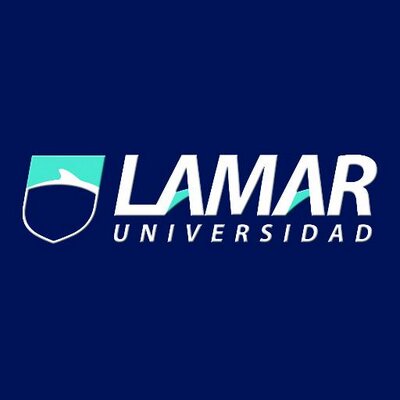 Baydy Karime Fuentes AmaroDaniel Rojas Biología I4-AFORMATO APA: Lo saque del apunte que me dio .